 ДНЕВЕН РЕД НА ЗАСЕДАНИЕ НА ОКБДП ОБЛАСТ ХАСКОВО НА 03.10.2023 г. 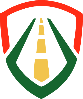 ДАБДПУниверсална Безопасна Мобилност1. ПРЕДСТАВЯНЕ НА ТЕМИТЕ И МАТЕРИАЛИТЕ КЪМ ДНЕВНИЯ РЕД        1.1. Доклад от ОД МВР – Хасково за пътнотраспортната обстановка в Област Хасково за периода юли - септември, 2023 год. Обсъждане на констатирани и очаквани проблеми.       1.2. Доклад от ОПУ – Хасково за етапа на извършваните дейностите за осигуряване на безопасно движение по републиканските пътища на територията на Област Хасково за периода юли - септември, 2023 год.       1.3. Доклад от общините и включените в Комисията отговорни институции за предприетите действия за подобряване на пътната безопасност. Обсъждане на констатирани и очаквани проблеми.      1.4.Създаване на организация за обмен на информация във връзка с подобряване координацията между партньорите в ОКБДП за обезопасяване на районите около училища, детски градини и центрове за подкрепа на личностното развитие (ЦПЛР) 1. ПРЕДСТАВЯНЕ НА ТЕМИТЕ И МАТЕРИАЛИТЕ КЪМ ДНЕВНИЯ РЕД        1.1. Доклад от ОД МВР – Хасково за пътнотраспортната обстановка в Област Хасково за периода юли - септември, 2023 год. Обсъждане на констатирани и очаквани проблеми.       1.2. Доклад от ОПУ – Хасково за етапа на извършваните дейностите за осигуряване на безопасно движение по републиканските пътища на територията на Област Хасково за периода юли - септември, 2023 год.       1.3. Доклад от общините и включените в Комисията отговорни институции за предприетите действия за подобряване на пътната безопасност. Обсъждане на констатирани и очаквани проблеми.      1.4.Създаване на организация за обмен на информация във връзка с подобряване координацията между партньорите в ОКБДП за обезопасяване на районите около училища, детски градини и центрове за подкрепа на личностното развитие (ЦПЛР) 2. ПРЕДСТАВЯНЕ НА ТЕКУЩА ИНФОРМАЦИЯ ЗА ДЕЙНОСТТА ПО БДП НА ЧЛЕНОВЕТЕ НА ОКБДПДокладват: Членове на ОКБДПЗабележка: Докладваната от членовете информация се описва в протокола от заседанието на ОКБДП, а не в настоящия образец на дневен ред. 2. ПРЕДСТАВЯНЕ НА ТЕКУЩА ИНФОРМАЦИЯ ЗА ДЕЙНОСТТА ПО БДП НА ЧЛЕНОВЕТЕ НА ОКБДПДокладват: Членове на ОКБДПЗабележка: Докладваната от членовете информация се описва в протокола от заседанието на ОКБДП, а не в настоящия образец на дневен ред. Областна администрацияДокладва се съгласно образец: изпълнени мерки по областната План-програма за БДП; изпълнени мерки по решения от предходни заседания на ОКБДП;предложените точки в дневния ред по констатирани проблеми/казуси.Общини Докладва се съгласно образец:  изпълнени мерки по областната План-програма за БДП; изпълнени мерки по решения от предходни заседания на ОКБДП;предложените точки в дневния ред по констатирани проблеми/казуси.ОДМВРДокладва се съгласно образец:  справка за пътнотранспортния травматизъм;изпълнени мерки по областната План-програма за БДП; изпълнени мерки по решения от предходни заседания на ОКБДП;предложените точки в дневния ред по констатирани проблеми/казуси.ОПУДокладва се съгласно образец:  изпълнени мерки по областната План-програма за БДП; изпълнени мерки по решения от предходни заседания на ОКБДП;предложените точки в дневния ред по констатирани проблеми/казуси.РУОДокладва се съгласно образец:  изпълнени мерки по областната План-програма за БДП; изпълнени мерки по решения от предходни заседания на ОКБДП;предложените точки в дневния ред по констатирани проблеми/казуси.ЦСМПДокладва се съгласно образец:  справка за пътнотранспортния травматизъм и дейността на ЦСМП;изпълнени мерки по областната План-програма за БДП; изпълнени мерки по решения от предходни заседания на ОКБДП;предложените точки в дневния ред по констатирани проблеми/казуси.РЗИДокладва се съгласно образец:  изпълнени мерки по областната План-програма за БДП; изпълнени мерки по решения от предходни заседания на ОКБДП;предложените точки в дневния ред по констатирани проблеми/казуси.БЧКДокладва се съгласно образец:  изпълнени мерки по областната План-програма за БДП; изпълнени мерки по решения от предходни заседания на ОКБДП;предложените точки в дневния ред по констатирани проблеми/казуси.ООААДокладва се съгласно образец:  изпълнени мерки по областната План-програма за БДП; изпълнени мерки по решения от предходни заседания на ОКБДП;предложените точки в дневния ред по констатирани проблеми/казуси.3. ПРЕГЛЕД НА ИЗПЪЛНЕНИЕТО НА РЕШЕНИЯ ОТ ПРЕДХОДНИ ЗАСЕДАНИЯ НА ОКБДПОбобщава: Председател/Секретар на ОКБДП3. ПРЕГЛЕД НА ИЗПЪЛНЕНИЕТО НА РЕШЕНИЯ ОТ ПРЕДХОДНИ ЗАСЕДАНИЯ НА ОКБДПОбобщава: Председател/Секретар на ОКБДП4. ТЕКУЩИ ВЪПРОСИДокладва: вносител на темата4. ТЕКУЩИ ВЪПРОСИДокладва: вносител на темата5. РЕШЕНИЯ ОТ ЗАСЕДАНИЕТО НА ОКБДП Обобщава: Председател/Секретар на ОКБДП5. РЕШЕНИЯ ОТ ЗАСЕДАНИЕТО НА ОКБДП Обобщава: Председател/Секретар на ОКБДП